0000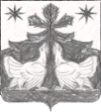 АДМИНИСТРАЦИЯ ЗОТИНСКОГО СЕЛЬСОВЕТАТУРУХАНСКОГО  РАЙОНА
КРАСНОЯРСКОГО  КРАЯ
П О С Т А Н О В Л Е Н И Е 17.10.2022                                        с.Зотино                                            №  44-пО внесении изменений в постановление от 12.07.2018 № 54-п «Об утверждении Положения о порядке выявления, постановки на учет и принятия в муниципальную собственность бесхозяйного недвижимого имущества на территории муниципального образования Зотинский сельсовет»В целях реализации положений ст. ст. 225, 235, 236 Гражданского кодекса Российской Федерации, в соответствии с Федеральным законом от 06.10.2003 N 131-ФЗ "Об общих принципах организации местного самоуправления в Российской Федерации", Федеральным законом от 13 июля 2015 г. N 218-ФЗ "О государственной регистрации недвижимости", Приказом Министерства экономического развития РФ от 10 декабря 2015 г. N 931 "Об установлении Порядка принятия на учет бесхозяйных недвижимых вещей", Постановлением Правительства Российской Федерации от 29 мая 2003 года N 311 "О порядке учета, оценки и распоряжения имуществом, обращенным в собственность государства", руководствуясь статьями 31, 32 Устава Зотинского сельсовета Туруханского районаПОСТАНОВЛЯЮ: Внести изменения в постановление от 12.07.2018 № 54-п «Об утверждении Положения о порядке выявления, постановки на учет и принятия в муниципальную собственность бесхозяйного недвижимого имущества на территории муниципального образования Зотинский сельсовет».В  преамбуле постановления исключить слова «Постановлением Правительства Российской Федерации от 29 мая 2003 года N 311 «О порядке учета, оценки и распоряжения имуществом, обращенным в собственность государства»Внести изменения в Положение о порядке выявления, постановки на учет и принятия в муниципальную собственность бесхозяйного недвижимого имущества на территории муниципального образования Зотинский сельсовет, утвержденного постановлением от 12.05.2018 № 54-п (далее - Положение).Пункты 1.1., 1.3. раздела 1 изложить в следующей редакции:«1.1. Положение регулирует вопросы выявления бесхозяйных недвижимых вещей на территории муниципального образования Зотинский вещей на территории муниципального образования Зотинский сельсовет для постановки на учет в территориальном органе федерального органа в области государственного кадастрового учета и государственной регистрации прав на недвижимое имущество и сделок с ним на территории Красноярского края и последующего оформления права муниципальной собственности на бесхозяйное имущество.»«1.3. Основанием для подачи в  территориальный орган федерального органа в области государственного кадастрового учета и государственной регистрации прав на недвижимое имущество и сделок с ним на территории Красноярского края заявления о постановке недвижимого имущества на учет как бесхозяйного является распоряжение главы Зотинского сельсовета.Распоряжение должно содержать:- наименование выявленного бесхозяйного имущества, его местонахождение;- источники финансирования проведения технической инвентаризации бесхозяйного объекта недвижимого имущества;- наименование организации, которая будет осуществлять техническое обслуживание объекта недвижимости (в случае необходимости);- источник компенсации затрат на техническое обслуживание объекта.»Пункт 2.3. раздела 2 изложить в следующей редакции:« 2.3. Глава Зотинского сельсовета обращается с заявлением о постановке на учет бесхозяйного недвижимого имущества в территориальный орган федерального органа в области государственного кадастрового учета и  государственной регистрации прав на недвижимое имущество и сделок с ним. Заявление о постановке на учет бесхозяйного недвижимого имущества должно содержать краткую характеристику объекта недвижимого имущества согласно технической документации.»Абзац 2 Пункт 3.1.раздела 3 изложить в следующей редакции:« Основанием для включения бесхозяйного недвижимого имущества в данный реестр является распоряжение главы Зотинского сельсовета об обращении с заявлением в территориальный орган федерального органа в области государственного кадастрового учета и государственной регистрации прав на недвижимое имущество и сделок с ним на территории Красноярского края о постановке недвижимой вещи на учет в качестве бесхозяйной.»Пункты 4.1. и 4.2. раздела 4 изложить в следующей редакции: «4.1. Должностные лица, уполномоченные администрацией Зотинского сельсовета осуществляют постоянный контроль за течением сроков учета объектов недвижимого имущества как бесхозяйных в территориальном органе федерального органа в области государственного кадастрового учета и  государственной регистрации прав на недвижимое имущество и сделок с ним на территории Красноярского края.»«4.2. По истечении года со дня постановки  бесхозяйной недвижимой вещи на учет, а в случае постановки на учет линейного объекта по истечении трех месяцев со дня постановки на учет в территориальном органе федерального органа в области государственного кадастрового учета и государственной регистрации прав на недвижимое имущество и сделок с ним на территории Красноярского края орган, уполномоченный управлять муниципальным имуществом, может обратиться в суд с требованием о признании права муниципальной собственности на эту вещь.   Решение суда о признании бесхозяйного недвижимого имущества муниципальной собственностью, вступившее в законную силу, является основанием для регистрации права муниципальной собственности.»Опубликовать настоящее постановление в  газете « Ведомости органов местного самоуправления Зотинского  сельсовета» и разместить в сети Интернет на официальном сайте администрации Зотинского сельсовета. Постановление вступает в силу в день, следующий за днём его официального опубликования.Контроль за выполнением настоящего постановления возложить на заместителя главы администрации Зотинского сельсовета Туруханского района. И.О. Главы Зотинского сельсовета:                                         Ю.В. Голошумова